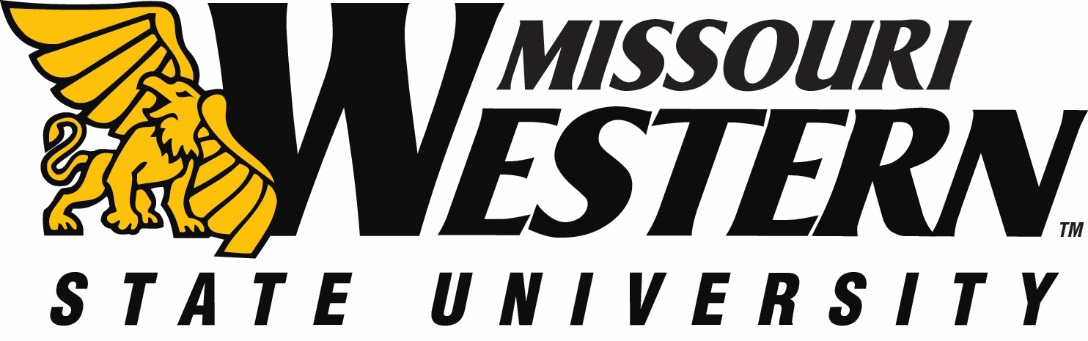  FB NO:  FB23-050					DATE:  		OCTOBER 27, 2022       BUYER:  Kelly Sloan, Purchasing Manager		PHONE:  	(816) 271-4465ADDENDUM #2FUNDING DEPARTMENT:	PHYSICAL PLANTEQUIPMENT/SERVICES REQUESTED:    	DEMOLITION & CONSTRUCTION COMMUNICATION DEPARTMENTPLEASE NOTE:  SEE BELOW FOR CLARIFICATIONS AND ADDITIONAL INFORMATION:  PLEASE SUBMIT THIS INITIALED ADDENDUM WITH YOUR BID RESPONSE.What is required for floor prep?MWSU will keep with the present scope regarding floor pre.  Please reference Demolition & Construction 1.2(3).  Remove any concrete, concrete block, piping, junction boxes, anchor bolts, etc. to allow for proper construction and finished flooring.  Please note that the contractor will not be responsible for any removal of glue.  Can we have the architect drawings of the space?Drawings of Spratt Hall are included with email.   At the pre-bid you had mentioned that you weren’t sure if Technology Services would want to have the projector screens?We have confirmed that Technology Services will have everything removed from the space that they would like to keep.  The big screen in question will be trashed.THIS ADDENDUM IS HEREBY CONSIDERED TO BE A PART OF THE ORIGINAL BID SPECIFICATIONS AND NEEDS TO BE INITIALED AND RETURNED WITH YOUR BID.